 Отдел по образованию,молодежной политике  и спортуадминистрации Хохольского муниципального районаВоронежской области __________________________________________________________________Приказ«31» октября  2018 г.                                                                  №  468Об  итогах  районного  конкурса«Символы России и Воронежского края»           Во исполнение приказа отдела по образованию, молодёжной политике и спорту  № 397 от  05.09.2018 г.  «О проведении районного конкурса творческих работ «Символы России и Воронежского края» и в целях совершенствования содержания, форм и методов творческой  деятельности обучающихся  и  активизации  работы общеобразовательных учреждений по гражданско-патриотическому воспитанию, стимулирования деятельности педагогических коллективов общеобразовательных учреждений по проведению мероприятий патриотической направленности, а также подведения итогов работы обучающихся  и педагогов в рамках конкурса, с 05 сентября  по 15 октября   2018 года проходил районный конкурс «Символы России и Воронежского края».Организационно–методическое сопровождение Конкурса  осуществляло муниципальное казенное учреждение дополнительного образования  «Дом детского творчества» (Попова О.В.).В Конкурсе приняли участие обучающиеся  и педагоги 6 школ района:  МКОУ «Орловская СОШ», МБОУ «Костенская СОШ», МКОУ «Гремяченская СОШ», МКОУ «Хохольская СОШ», МКОУ «Староникольская СОШ», МКОУ «Семидесятская СОШ» и МКУ ДО «Дом детского творчества».Не приняли участие 7 школ: МКОУ «Устьевская СОШ», МКОУ «Архангельская ООШ», МКОУ «Яблоченская СОШ», МКОУ «Новогремяченская СОШ», МКОУ «Оськинская ООШ», МКОУ «Гремяченская ООШ», МБОУ «Хохольский лицей». Результаты Конкурса показали, что в вышеперечисленных школах района велась активная работа по подготовке и проведению различных мероприятий, акций, игр и т.п., а также использовались различные  формы и 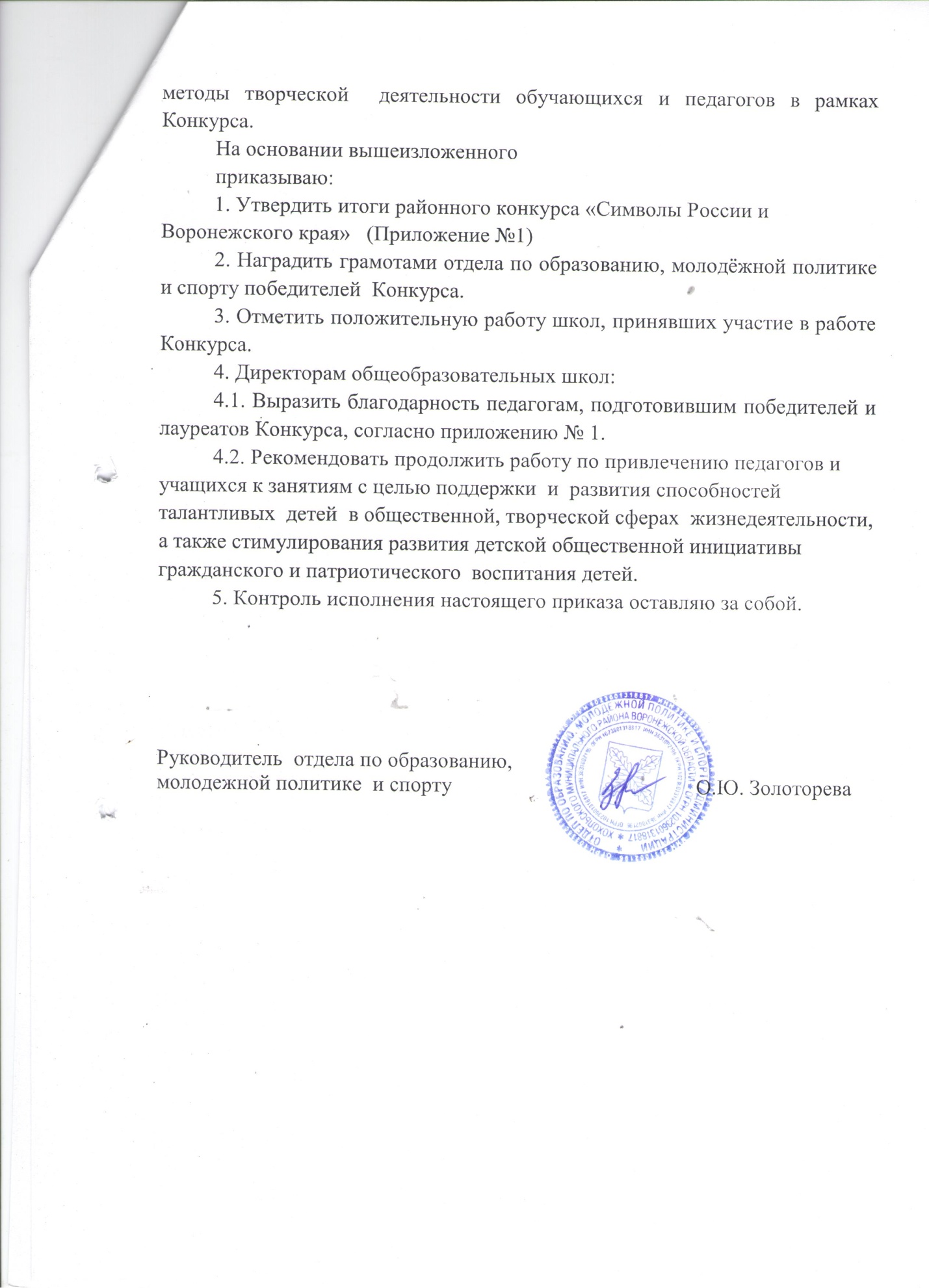 Приложение 1Итоги   районного   конкурса «Символы России и Воронежского края»1.Декоративно-прикладное творчество.Работа с тканью и бумагой (возрастная категория: 10 -14 лет)1 место – Бубнова Елизавета, МКУ ДО «Дом детского творчества», руководитель Ширинкина Н.Т.3 место – Суфиомарова Султанага, МКОУ «Семидесятская СОШ», руководитель   Токарева Л.М.  (возрастная категория: 15 -18 лет)1 место – Беляева Светлана, МКУ ДО «Дом детского творчества», руководитель Ширинкина Н.Т.3 место – Асминина Елизавета, МКОУ «Староникольская СОШ», руководитель Сапрыкина О.В.Выжигание по дереву (пирография) (возрастная категория: 10 – 14 лет)1 место – Стародубцев Кирилл, М КОУ «Староникольская СОШ», руководитель Падуре Т.Н.;2 место – Сергеева Мария, МКОУ «Хохольская СОШ», руководитель Панина Н.В.;3 место – Губанов Матвей, МКОУ «Хохольская СОШ», руководитель Панина Н.В.;2. Живописные работы (возрастная категория: 10-14 лет)1 место – Мясникова Эльвира, МКОУ «Орловская СОШ», руководитель Семенова О.А.);- Князева Оксана, МКОУ «Староникольская СОШ», руководитель Панкратова И.Н.;2 место – Анненко Елизавета, МКОУ «Орловская СОШ», руководитель Семенова О.А.3 место – Сезина Алена, МКОУ «Орловская СОШ», руководитель Семенова О.А. (возрастная категория 15-18 лет)2 место – Гунькина Ирина, МКОУ «Староникольская СОШ», руководитель Панкратова И.Н.3 место – Хрипунова Елизавета, МКОУ «Гремяченская СОШ», руководитель Кукуева Н.И.;- Мячина Дарья, МКОУ «Гремяченская СОШ», руководитель Кукуева Н.И. 3. Печатная продукция .Фотография 1 место – Полухина Анна, МКОУ «Староникольская СОШ», руководитель Панкратова И.Н.2 место – Макарова Анастасия, МБОУ «Костенская СОШ», руководитель Петелина Т.А.Фотоколлаж 1 место – Житлина Полина, МБОУ «Костенская СОШ», руководитель Петелина Т.А.4. Литературные работы (стихи) (возрастная категория: 10 - 14 лет)1 место – Суфиомаров Магомед, МКОУ «Семидесятская СОШ», руководитель Зинченко Г.Ф.2 место – Орловский Даниил, МКОУ «Семидесятская СОШ», руководитель Зинченко Г.Ф.- Григорова София, МКОУ «Орловская СОШ», руководитель Стрединина   Н.А.3 место – Алферов Данила, МКОУ «Орловская СОШ», руководитель Семенова О.А.- Ворожейкин  Арсений, МБОУ «Костенская СОШ», руководитель Петелина Т.А.- Анненко Елизавета, МКОУ «Орловская СОШ», руководитель Семенова О.А.